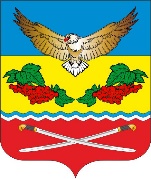 АДМИНИСТРАЦИЯКАЛИНИНСКОГО СЕЛЬСКОГО ПОСЕЛЕНИЯЦИМЛЯНСКОГО РАЙОНА  РОСТОВСКОЙ ОБЛАСТИПОСТАНОВЛЕНИЕ18.01.2021                                      № 9                           ст. КалининскаяВ соответствии с п. 4 постановления Правительства Российской Федерации от 22.02.2020 № 203 «Об общих требованиях к нормативным правовым актам и муниципальным правовым актам, устанавливающим порядок определения объема и условия предоставления бюджетным и автономным учреждениям субсидий на иные цели», Администрация Калининского сельского поселенияПОСТАНОВЛЯЕТ:1. Внести изменения в постановление от 27.11.2019 № 139 «Об утверждении Порядка определения объема и условий предоставления из бюджета Калининского сельского поселения муниципальным бюджетным учреждениям культуры Калининского сельского поселения субсидий на иные цели», согласно приложения  к настоящему постановлению.2. Настоящее постановление вступает в силу с момента опубликования и распространяется на правоотношения, возникшие с 1 января 2021 года.3. Опубликовать настоящее постановление на официальном сайте Администрации Цимлянского района в разделе «Поселения» в сети Интернет.4. Контроль за выполнением постановления оставляю за собой.Глава АдминистрацииКалининского сельского поселения				  А.Г.СавушинскийПостановление вносит секторэкономики и финансов                                                                                                         Приложениек постановлению Администрации Калининского сельского  поселенияот 18.01.2021 № 9ПОРЯДОКопределения объема и условия предоставленияиз местного бюджета субсидий на иные цели муниципальным автономным и бюджетным учреждениям Калининского сельского поселения, в отношении которых функции и полномочия учредителя осуществляет Администрация Калининского сельского поселения1. Общие положения о предоставлении субсидий1.1. Настоящий Порядок устанавливает правила определения объема и условия предоставления из местного бюджета субсидий на иные цели в соответствии с абзацем вторым пункта 1 статьи 781 Бюджетного кодекса Российской Федерации муниципальным автономным и бюджетным учреждениям Калининского сельского поселения, в отношении которых функции и полномочия учредителя осуществляет Администрация Калининского сельского поселения (далее соответственно – субсидия, учреждения, Администрация).1.2. Субсидии предоставляются в пределах лимитов бюджетных обязательств на цели, указанные в пункте 1.3 настоящего раздела.1.3. Субсидии предоставляются на следующие цели:1.3.1. Финансовое обеспечение на временное трудоустройство несовершеннолетних граждан, в возрасте от 14 до 18 лет в свободное от учебы время в рамках реализации муниципальной программы Калининского сельского поселения «Развитие культуры и туризма».Размер субсидии определяется исходя из плановой численности несовершеннолетних, в возрасте от 14 до 18 лет, планируемых к направлению из Центра занятости Цимлянского района для временного трудоустройства в свободное от учебы время.1.3.2. Проведение мероприятий, за исключением антитеррористических и противопожарных мероприятий, в рамках реализации муниципальной программы Калининского сельского поселения «Развитие культуры и туризма».Размер субсидии определяется исходя из расчета-обоснования суммы субсидии, в том числе предварительной сметы на реализацию мероприятий, и (или) информации, полученной с применением метода сопоставимых рыночных цен (анализа рынка).1.3.3. Проведение антитеррористических мероприятий в рамках реализации муниципальной программы Калининского сельского поселения «Развитие культуры и туризма».Размер субсидии определяется исходя из расчета-обоснования суммы субсидии, в том числе предварительной сметы на реализацию антитеррористических мероприятий, и (или) информации, полученной с применением метода сопоставимых рыночных цен (анализа рынка).1.3.4. Проведение противопожарных мероприятий в рамках реализации муниципальной программы Калининского сельского поселения «Развитие культуры и туризма».Размер субсидии определяется исходя из расчета-обоснования суммы субсидии, в том числе предварительной сметы на реализацию противопожарных мероприятий, и (или) информации, полученной с применением метода сопоставимых рыночных цен (анализа рынка).1.3.5. Осуществление капитального ремонта в рамках реализации муниципальной программы Калининского сельского поселения «Развитие культуры и туризма».Размер субсидии определяется исходя из расчета-обоснования суммы субсидии, перечня объектов, подлежащих ремонту, дефектной ведомости, предварительной сметы расходов на проведение капитального ремонта.1.3.6. Выполнение проектных и изыскательских работ для капитального ремонта в рамках реализации муниципальной программы Калининского сельского поселения «Развитие культуры и туризма».Размер субсидии определяется исходя из расчета-обоснования суммы субсидии, в том числе предварительной сметы на выполнение проектных и изыскательских работ для капитального ремонта.1.3.7. Осуществление текущего ремонта в рамках реализации муниципальной программы Калининского сельского поселения «Развитие культуры и туризма».Размер субсидии определяется исходя из расчета-обоснования суммы субсидии, перечня объектов, подлежащих ремонту, дефектной ведомости, предварительной сметы расходов на проведение капитального ремонта.1.3.8. Приобретение инвентаря в рамках реализации муниципальной программы Калининского сельского поселения «Развитие культуры и туризма».Размер субсидии определяется исходя из расчета-обоснования суммы субсидии и (или) информации, полученной с применением метода сопоставимых рыночных цен (анализа рынка).1.3.9. Приобретение основных средств, за исключением основных средств, приобретение которых предусмотрено субсидиями на финансовое обеспечение выполнения муниципального задания в рамках реализации муниципальной программы Калининского сельского поселения «Развитие культуры и туризма».Размер субсидии определяется исходя из расчета-обоснования суммы субсидии и (или) информации, полученной с применением метода сопоставимых рыночных цен (анализа рынка).1.4. Положения пункта 1.3 настоящего раздела в части определения порядка расчета размера субсидии не применяются в случае, когда размер субсидии на соответствующие цели определен областным законом об областном бюджете, постановлениями Правительства Ростовской области.1.5. В случае предоставления учреждению субсидии из областного бюджета за счет средств резервного фонда Правительства Ростовской области расходование указанных средств осуществляется в размере и на цели, предусмотренные соответствующим распоряжением Правительства Ростовской области.2. Условия и порядок предоставления субсидий2.1. Для получения субсидий учреждение направляет в Администрация следующие документы:заявление о предоставлении субсидии с указанием целей, размера субсидии;пояснительную записку, содержащую обоснование необходимости предоставления бюджетных средств на цели, установленные пунктами 1.3, 1,5 раздела 1 настоящего Порядка, включая расчет-обоснование суммы субсидии, в том числе предварительную смету на выполнение соответствующих работ (оказание услуг), проведение мероприятий, приобретение имущества (за исключением недвижимого имущества), а также предложения поставщиков (подрядчиков, исполнителей), статистические данные и (или) иную информацию;перечень объектов, подлежащих ремонту, акт обследования таких объектов и дефектную ведомость, предварительную смету расходов, в случае если целью предоставления субсидии является проведение ремонта (реставрации);информацию о планируемом к приобретению имуществе, в случае если целью предоставления субсидии является приобретение имущества;справку из налогового органа об отсутствии у учреждения по состоянию на дату не ранее 30 календарных дней, предшествующих дате подачи заявления о предоставлении субсидии, неисполненной обязанности по уплате налогов, сборов, страховых взносов, пеней, штрафов, процентов, подлежащих уплате в соответствии с законодательством Российской Федерации о налогах и сборах;справку об отсутствии у учреждения по состоянию на дату не ранее 30 календарных дней, предшествующих дате подачи заявления о предоставлении субсидии, просроченной задолженности по возврату в областной и местный бюджет субсидий, бюджетных инвестиций, предоставленных, в том числе в соответствии с иными правовыми актами, за исключением случаев предоставления субсидии на осуществление мероприятий по реорганизации или ликвидации учреждения, предотвращение аварийной (чрезвычайной) ситуации, ликвидацию последствий и осуществление восстановительных работ в случае наступления аварийной (чрезвычайной) ситуации, погашение задолженности по судебным актам, вступившим в законную силу, исполнительным документам, а также иных случаев, установленных федеральными законами, нормативными правовыми актами Правительства Российской Федерации, Правительства Ростовской области, подписанную руководителем учреждения, Администрации Калининского сельского поселения.2.2. Учреждение по состоянию на дату не ранее 30 календарных дней, предшествующих дате подачи заявления о предоставлении субсидии, должно соответствовать следующим требованиям:отсутствие у учреждения неисполненной обязанности по уплате налогов, сборов, страховых взносов, пеней, штрафов, процентов, подлежащих уплате в соответствии с законодательством Российской Федерации о налогах и сборах;отсутствие у учреждения просроченной задолженности по возврату в  областной и местный бюджет субсидий, бюджетных инвестиций, предоставленных, в том числе в соответствии с иными правовыми актами, за исключением случаев предоставления субсидии на осуществление мероприятий по реорганизации или ликвидации учреждения, предотвращение аварийной (чрезвычайной) ситуации, ликвидацию последствий и осуществление восстановительных работ в случае наступления аварийной (чрезвычайной) ситуации, погашение задолженности по судебным актам, вступившим в законную силу, исполнительным документам, а также иных случаев, установленных федеральными законами, нормативными правовыми актами Правительства Российской Федерации, Правительства Ростовской области, Администрации Калининского сельского поселения2.3. Администрация в течение 15 рабочих дней со дня представления документов, указанных в пункте 2.1 настоящего раздела, осуществляет их проверку и принимает решение о предоставлении субсидий либо об отказе в предоставлении субсидии, о чем уведомляет учреждение в течение 2 рабочих дней со дня принятия соответствующего решения.2.4. Основаниями для отказа в предоставлении субсидии являются:несоответствие представленных учреждением документов требованиям, установленным пунктом 2.1 настоящего раздела, или непредставление (представление не в полном объеме) указанных документов;недостоверность информации, содержащейся в документах, представленных учреждением;несоответствие учреждения требованиям, установленным пунктом 2.2 настоящего раздела.2.5. В случае принятия решения о предоставлении субсидии Администрация в течение 10 дней со дня принятия такого решения заключает с учреждением соглашение о предоставлении субсидии в соответствии с типовой формой, утвержденной Администрацией Калининского сельского поселения (далее – соглашение). Условия и порядок заключения дополнительного соглашения к соглашению предусматриваются в соглашении.2.6. Перечисление субсидий осуществляется в сроки (с периодичностью), установленные соглашением, на счет учреждения, открытый в УФК .3. Требования к отчетности3.1. Учреждение, которому предоставлена субсидия, ежеквартально, в срок до 10-го числа месяца, следующего за отчетным кварталом, представляет в Администрацию отчет о расходах, источником финансового обеспечения которых является субсидия, по форме согласно приложению № 1 к настоящему Порядку.3.2. Администрация вправе устанавливать в соглашении дополнительные формы отчетности и сроки ее представления.4. Порядок осуществления контроля за соблюдением целей и условий предоставления субсидий и ответственность за их несоблюдение4.1. Контроль за соблюдением целей и условий предоставления учреждению субсидии осуществляется Администрацией и уполномоченными органами муниципального финансового контроля в соответствии с бюджетным законодательством Российской Федерации.В случае несоблюдения учреждением целей и условий, установленных при предоставлении субсидии, выявленного по результатам проверок, проведенных Администрацией и (или) уполномоченным органом муниципального финансового контроля, Администрация расторгает соглашение в одностороннем порядке, а средства в размере неиспользованной части субсидии подлежат возврату в местный бюджет на основании:требования Администрации Калининского сельского поселения – в течение 30 дней со дня получения учреждением соответствующего требования;представления и (или) предписания уполномоченного органа муниципального финансового контроля – в срок, установленный в соответствии с бюджетным законодательством Российской Федерации.4.2. В случае наличия у учреждения потребности в направлении в текущем финансовом году на цели, установленные при предоставлении субсидий, не использованных остатков средств субсидий (далее – остатки субсидий) и (или) средств от возврата ранее произведенных учреждениями выплат, источником финансового обеспечения которых являются субсидии (далее – средства от возврата), учреждение не позднее 1 марта текущего финансового года направляет в Администрацию информацию о наличии у учреждения неисполненных обязательств, источником финансового обеспечения которых являются не использованные на 1 января текущего финансового года остатки субсидий и (или) средства от возврата, а также документы (копии документов), подтверждающие наличие и объем указанных обязательств учреждения (за исключением обязательств по выплатам физическим лицам).Администрация в течение 10 дней со дня получения документов, указанных в абзаце первом настоящего пункта, рассматривает их и принимает решение о наличии (отсутствии) потребности в направлении не использованных остатков субсидии на достижение целей, установленных при предоставлении субсидии, и (или) решение об использовании (об отказе в использовании) в текущем финансовом году средств от возврата для достижения целей, установленных при предоставлении субсидии.Не использованные на 1 января текущего финансового года остатки субсидии, в отношении которых Администрацией не принято решение о наличии потребности в направлении их на цели, установленные при предоставлении субсидии, подлежат перечислению в местный бюджет не позднее 15 марта текущего года.Приложение к Порядку определения объема и условий предоставления из бюджета Калининского сельского поселения муниципальным бюджетным учреждениям культуры Калининского сельского поселения субсидий на иные целиПримерная форма соглашенияо предоставлении из бюджета Калининского сельского поселениямуниципальному бюджетному учреждению культуры Калининского сельского поселения субсидии на иные цели в соответствиис абзацем вторым пункта 1 статьи 78.1 Бюджетного кодексаРоссийской Федерациист. Калининская					        "__" ______ 20__ г.Администрация Калининского сельского поселения (далее – Учредитель) в лице _____________________________________________________________, (Ф.И.О.)действующего на основании _________________________________________,(наименование, дата, номер правового акта)с одной стороны, ___________________________________________________(наименование МБУКЦРКСП «ЦДК»)(далее – Учреждение) в лице _________________________________________, (Ф.И.О.)действующего на основании _________________________________________, (наименование, дата, номер правового акта)с другой стороны, вместе именуемые Сторонами, в соответствии с постановлением Администрации Калининского сельского поселения от «____" _________ 20____ г. № _____ «Об утверждении Порядка определения объема и условий предоставления из бюджета Калининского сельского поселения муниципальным бюджетным учреждениям культуры Калининского сельского поселения субсидий на иные цели» (далее - Субсидия, Порядок предоставления Субсидии) заключили настоящее Соглашение о нижеследующем.1. Предмет Соглашения1.1. Предметом настоящего Соглашения является предоставление из бюджета Калининского сельского поселения в 20__ году/20__ - 20__ годах Субсидии на _______________________________________________________(указание цели(ей) Субсидии) 2. Условия и финансовое обеспечениепредоставления Субсидии2.1. Субсидия предоставляется Учреждению для достижения цели(ей), указанной(ых) в пункте 1.1 Соглашения.2.2. Субсидия предоставляется в пределах лимитов бюджетных обязательств, доведенных Учредителю как получателю средств бюджета Калининского сельского поселения, в следующем размере:в 20__ году ________ (__________________) рублей – (сумма прописью)в 20__ году ________ (__________________) рублей – (сумма прописью)в 20__ году ________ (__________________) рублей – (сумма прописью).2.3.Размер Субсидии рассчитан в соответствии с Порядком предоставления субсидии.3. Порядок перечисления Субсидии3.1. Перечисление Субсидии осуществляется в порядке, предусмотренномдля исполнения бюджета Калининского сельского поселения по расходам и источникам финансирования дефицита бюджета, на лицевой счет, открытый Учреждению в _____________________________________________________.(наименование территориального органа Федерального казначейства)4. Взаимодействие Сторон4.1. Учредитель обязуется:4.1.1. Обеспечивать предоставление Учреждению Субсидии на цель(и), указанную(ые) в пункте 1.1 Соглашения.4.1.2. Осуществлять проверку документов, направляемых Учреждением Учредителю в целях принятия последним решения о перечислении Субсидии, в течение ____ рабочих дней со дня поступления документов от Учреждения.4.1.3. По заявке Учреждения перечислять Субсидию в установленном порядке в пределах лимитов бюджетных обязательств.4.1.4. Осуществлять контроль за соблюдением Учреждением цели(ей) и условий предоставления Субсидии, установленных Порядком предоставления субсидии и настоящим Соглашением, в том числе путем осуществления следующих мероприятий:	4.1.4.1. Проведение плановых и внеплановых проверок:4.1.4.1.1. По месту нахождения Учредителя на основании документов, представленных по его запросу Учреждением в соответствии с пунктом 4.3.2 Соглашения.4.1.4.1.2. По месту нахождения Учреждения по документальному и фактическому изучению операций с использованием средств Субсидии, произведенных Учреждением.4.1.4.2. Приостановление предоставления Субсидии в случае установления по итогам проверки(ок), указанной(ых) в пункте 4.1.4.1. Соглашения, факта(ов) нарушений цели(ей) и условий, определенных Порядком предоставления субсидии и настоящим Соглашением (получения от органа муниципального финансового контроля информации о нарушении Учреждением цели(ей) и условий предоставления Субсидии, установленных  Порядком предоставления субсидии и настоящим Соглашением), до устранения указанных нарушений с обязательным уведомлением Учреждения не позднее ____ рабочего(их) дня(ей) после принятия решения о приостановлении.4.1.4.3. Направление требования Учреждению о возврате в бюджет Калининского сельского поселения Субсидии или ее части, в том числе вслучае не устранения нарушений, указанных в пункте 4.1.4.2 Соглашения, в размере и сроки, установленные в данном требовании.4.1.5. Рассматривать предложения, документы и иную информацию, направленную Учреждением, в том числе в соответствии с пунктом 4.4.2 Соглашения, в течение ____ рабочих дней со дня их получения и уведомлять Учреждение о принятом решении (при необходимости).4.1.6. Направлять разъяснения Учреждению по вопросам, связанным сисполнением Соглашения, не позднее ____ рабочих дней со дня полученияобращения Учреждения в соответствии с пунктом 4.4.4 Соглашения.4.1.7. Выполнять иные обязательства, установленные бюджетнымзаконодательством Российской Федерации, Порядком предоставления субсидии и настоящим Соглашением.4.2. Учредитель вправе:4.2.1. Запрашивать у Учреждения информацию и документы, необходимые для осуществления контроля за соблюдением Учреждением цели(ей) и условий предоставления Субсидии, установленных Порядком предоставления субсидии и настоящим Соглашением в соответствии с пунктом 4.1.4 Соглашения.4.2.2. Принимать решение об изменении условий настоящего  Соглашения на основании информации и предложений, направленных Учреждением в соответствии с пунктом 4.4.2 Соглашения, включая уменьшение размера Субсидии, а также увеличение размера Субсидии, при наличии неиспользованных лимитов бюджетных обязательств, указанных в пункте 2.2 Соглашения, и при условии предоставления Учреждением  информации, содержащей финансово-экономическое обоснование данных изменений.4.2.3. Принимать в установленном бюджетным законодательством Российской Федерации порядке решение о наличии или отсутствии потребности в направлении в 20__ году остатка Субсидии, не использованного в 20__году, не позднее ____ рабочих дней после получения от Учреждения документов, обосновывающих потребность в направлении остатка Субсидии на цель(и), указанную(ые) в пункте 1.1 Соглашения/приложении № ___ к Соглашению.4.2.4. Осуществлять иные права, установленные бюджетнымзаконодательством Российской Федерации, Порядком предоставления субсидии, настоящим Соглашением:4.3. Учреждение обязуется:4.3.1. Использовать Субсидию для достижения цели(ей), указанной(ых) в пункте 1.1 Соглашения, в соответствии с условиями предоставления Субсидии, установленными Порядком предоставления субсидии и настоящим Соглашением.4.3.2. Направлять по запросу Учредителя документы и информацию, необходимые для осуществления контроля за соблюдением цели(ей)и условий предоставления Субсидии в соответствии с пунктом Соглашения, не позднее ____ рабочих дней со дня получения указанного запроса.4.3.3. Направлять Учредителю не позднее пяти рабочих дней, следующих за отчетным периодом, в котором была получена Субсидия:4.3.3.1. Отчет о расходах, источником финансового обеспечения которыхявляется Субсидия, по форме в соответствии с приложением к Соглашению, являющимся неотъемлемой частью настоящего Соглашения.4.3.4. Устранять выявленный(е) по итогам проверки, проведенной Учредителем, факт(ы) нарушения цели(ей) и условий предоставления Субсидии, определенных Порядком предоставления субсидии и настоящим Соглашением, включая возврат Субсидии или ее части в бюджет Калининского сельского поселения, в течение ____ рабочих дней со дня получения требования об устранении нарушения.4.3.5. Возвращать неиспользованный остаток Субсидии в доход бюджета Калининского сельского поселения в случае отсутствия решения Учредителя о наличии потребности в направлении не использованного в 20__ году остатка Субсидии на цель(и), указанную(ые) в пункте 1.1 Соглашения, в срок до "__" ____ 20__ г.4.3.6. Выполнять иные обязательства, установленные бюджетным законодательством Российской Федерации, Порядком предоставления субсидии, настоящим Соглашением.4.4. Учреждение вправе:4.4.1. Направлять Учредителю документы, указанные в пункте 4.2.3 Соглашения, не позднее ____ рабочих дней, следующих за отчетным финансовым годом.4.4.2. Направлять Учредителю предложения о внесении изменений в настоящее Соглашение, в том числе в случае выявления необходимости   изменения размера Субсидии с приложением информации, содержащей финансово-экономическое обоснование данного изменения.4.4.3. Направлять в 20__ году неиспользованный остаток Субсидии, полученный в соответствии с настоящим Соглашением, на осуществление выплат в соответствии с целью(ями), указанной(ими) в пункте 1.1 Соглашения на основании решения Учредителя.4.4.4. Обращаться к Учредителю в целях получения разъяснений в связи с исполнением Соглашения.4.4.5. Осуществлять иные права, установленные бюджетным Законодательством Российской Федерации, Порядком предоставления субсидии и Соглашением.5. Ответственность Сторон5.1. В случае неисполнения или ненадлежащего исполнения своих обязательств по Соглашению Стороны несут ответственность в соответствии с законодательством Российской Федерации.6. Заключительные положения6.1. Расторжение настоящего Соглашения Учредителем в одностороннем порядке возможно в случаях:6.1.1. Прекращения деятельности Учреждения при реорганизации или ликвидации.6.1.2. Нарушения Учреждением цели и условий предоставления Субсидии, установленных Порядком предоставления субсидии и настоящим Соглашением.6.2. Расторжение Соглашения осуществляется по соглашению сторон, за исключением расторжения в одностороннем порядке, предусмотренного пунктом 6.1 Соглашения.6.3. Споры, возникающие между Сторонами в связи с исполнением настоящего Соглашения, решаются ими, по возможности, путем проведения переговоров с оформлением соответствующих протоколов или иных документов. При не достижении согласия споры между Сторонами решаются в судебном порядке.6.4. Настоящее Соглашение вступает в силу с даты его подписания лицами,имеющими право действовать от имени каждой из Сторон, но не ранее доведения лимитов бюджетных обязательств, указанных в 2.2 Соглашения, и действует до "_____" ____________.6.5. Изменение настоящего Соглашения, в том числе в соответствии с положениями пункта 4.2.2 настоящего Соглашения, осуществляется по соглашению Сторон и оформляется в виде дополнительного соглашения, являющегося неотъемлемой частью настоящего Соглашения 6.6. Документы и иная информация, предусмотренные настоящим Соглашением, могут направляться Сторонами заказным письмом с уведомлением о вручении либо вручением представителем одной Стороны подлинников документов, иной информации представителю другой Стороны.7. Платежные реквизиты СторонПриложение к примерной форме соглашенияо предоставлении из бюджетаКалининского сельского поселениямуниципальному бюджетному учреждению культуры Калининского сельского поселениясубсидии на иные цели в соответствии с абзацемвторым пункта 1 статьи 78.1Бюджетного кодексаРоссийской ФедерацииОтчет о расходах,источником финансового обеспечения которых является Субсидияна "__" ____________ 20__ г. <1>Наименование Уполномоченного органа ______________________________________________________________________________________________Наименование Учреждения _________________________________________________________________________________________________________Единица измерения: рубль (с точностью до второго десятичного знака)Руководитель (уполномоченное лицо) _______________ _________ _____________________  (должность)   (подпись) (расшифровка подписи)"_____" _________ 20__ г.--------------------------------1) Настоящий отчет составляется нарастающим итогом с начала текущего финансового года.2) Указывается в соответствии с пунктом 1.1 Соглашения ___ к Соглашению.3) Указывается аналитический код Субсидии в соответствии с пунктом 2.2 Соглашения.4) Значение графы 3 настоящего отчета должно соответствовать значению кода по бюджетной классификации Российской Федерации, указанному в плане финансово-хозяйственной деятельности Учреждения.5) Указывается сумма остатка Субсидии на начало года, не использованного в отчетном финансовом году, в отношении которого Учредителем принято решение о наличии потребности Учреждения в направлении его на цель, указанную в пункте 1.1 Соглашения, в соответствии с пунктом 4.2.3 Соглашения.6) Значения граф 7 и 8 настоящего отчета должны соответствовать сумме поступлений средств Субсидии за отчетный период, с учетом поступлений от возврата дебиторской задолженности прошлых лет.7) В графе 8 настоящего отчета указывается сумма возврата дебиторской задолженности, в отношении которой Учредителем принято решение об использовании ее Учреждением на цель, указанную в пункте 1.1 Соглашения.8) Указывается сумма остатка Субсидии на конец отчетного периода. Остаток Субсидии рассчитывается на отчетную дату как разница между суммами, указанными в графах 4, 6, и суммой, указанной в графе 9 настоящего отчета.9) В графе 11 настоящего отчета указывается сумма неиспользованного остатка Субсидии, предоставленной в соответствии с Соглашением, по которой существует потребность Учреждения в направлении остатка Субсидии на цель, указанную в пункте 1.1 Соглашения, в соответствии с пунктом 4.2.3 Соглашения. При формировании промежуточного отчета (месяц, квартал) не заполняется.10) В графе 13 настоящего отчета указывается сумма неиспользованного остатка Субсидии, предоставленной в соответствии с Соглашением, потребность в направлении которой на те же цели отсутствует. При формировании промежуточного отчета (месяц, квартал) не заполняется.О внесении изменений в постановление от 27.11.2019 № 139 «Об утверждении Порядка определения объема и условий предоставления из бюджета Калининского сельского поселения муниципальным бюджетным учреждениям культуры Калининского сельского поселения субсидий на иные цели»Учредитель:Учреждение:Место нахождения:Место нахождения:Банковские реквизиты:Банковские реквизиты:ИННИННБИКБИКр/ср/сл/сл/сРуководительРуководитель_______________________________(Ф.И.О.)_______________________________(Ф.И.О.)М.П.М.П.СубсидияСубсидияКод по бюджетной классификации Российской Федерации <4>Остаток Субсидии на начало текущего финансового годаОстаток Субсидии на начало текущего финансового годаПоступления <6>Поступления <6>Поступления <6>ВыплатыВыплатыОстаток Субсидии на конец отчетного периодаОстаток Субсидии на конец отчетного периодаОстаток Субсидии на конец отчетного периоданаименование <2>код <3>Код по бюджетной классификации Российской Федерации <4>всегоиз них, разрешенный к использованию <5>всего, в том числеиз бюджета Калининского сельского поселениявозврат дебиторской задолженности прошлых лет <7>всегоиз них: возвращено в бюджет Калининского сельского поселенияВсего <8>в том числе:в том числе:наименование <2>код <3>Код по бюджетной классификации Российской Федерации <4>всегоиз них, разрешенный к использованию <5>всего, в том числеиз бюджета Калининского сельского поселениявозврат дебиторской задолженности прошлых лет <7>всегоиз них: возвращено в бюджет Калининского сельского поселенияВсего <8>требуется в направлении на те же цели <9>подлежит возврату <10>12345678910111213